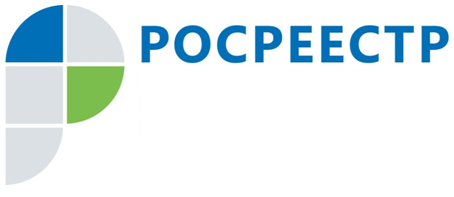 Личный кабинет на сайте РосреестраМежмуниципальный отдел по Пуровскому и Красноселькупскому районам Управления Росреестра по Ямало-Ненецкому автономному округу напоминает о работе личного кабинета на официальном сайте Росреестра. При получении государственных услуг Росреестра воспользуйтесь «Личным кабинетом правообладателя». Правообладатели имеют возможность посмотреть информацию о своих объектах недвижимости в разделе «Мои объекты». Проверить статус исполнения запросов можно в разделе «Мои заявки». С помощью раздела «Запись на прием» можно предварительно записаться на прием в офис приема-выдачи документов в любое удобное время. Также в «Личном кабинете правообладателя» возможно заказать выписку из Единого государственного реестра недвижимости (ЕГРН).Кроме этого, информационный ресурс позволяет заявителям получать уведомления об изменениях характеристик объектов недвижимости, об ограничении/обременении прав на объект недвижимости, о факте наложения или снятия ареста (запрещения) на имущество. Достаточно лишь выбрать удобный способ получения оповещения: на электронную почту или в виде смс-сообщений.Стоит отметить, что для работы в «Личном кабинете правообладателя» нужно иметь подтвержденную учетную запись (логин и пароль) на портале госуслуг.Обращаем внимание, что при осуществлении юридически значимых действий необходимо получить сертификат ключа электронной подписи (УКЭП) посредством сайта Удостоверяющего центра Федеральной кадастровой палаты Росреестра или других Удостоверяющих центров.